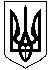 ГАЛИЦИНІВСЬКА СІЛЬСЬКА РАДАВІТОВСЬКОГО  РАЙОНУ МИКОЛАЇВСЬКОЇ ОБЛАСТІР І Ш Е Н Н ЯВід  25  лютого  2021 року №30                                       VI сесія VIII скликання с. ГалициновеПро надання дозволу на розробленняпроекту землеустрою щодо відведення земельної ділянки в орендуВідповідно до пункту 34 статті 26 Закону України “ Про місцеве самоврядування в Україні ”, статті 12, 22, 122, 123, 134 Земельного кодексу України, Закону України “ Про землеустрій ”, статті 13 Закону України “ Про оцінку земель ”, постанова  Кабінету  Міністрів  України № 1113 від 16.10.2020 року “ Питання  передачу земельних  ділянок сільськогосподарського призначення державної власності у комунальну  власність об’єднаних  територіальних  громад”, згідно рекомендації постійної  комісії  сільської  ради  з питань земельних відносин та земельного кадастру, природокористування, планування території, охорони довкілля та екологічної безпеки, сільська  рада  ВИРІШИЛА:Надати дозвіл на розроблення проекту землеустрою щодо відведення земельної ділянки в оренду СГВК «Авангард» (код ЄРДПОУ 00857700) для ведення  товарного сільськогосподарського виробництва (нежитлові приміщення) із земель  сільськогосподарського призначення  комунальної власності  площею , кадастровий номер 4823384400:05:000:0002 за адресою: Миколаївська область Вітовський район Галицинівська (Українківська)  сільська  рада.Виготовити СГВК “ Авангард ” проект землеустрою щодо відведення земельної ділянки в оренду із земель комунальної власності для ведення  товарного сільськогосподарського виробництва та надати до сільської ради на затвердження.Контроль  за  виконанням  цього  рішення  покласти  на  постійну  комісію  сільської  ради  з питань земельних відносин та земельного кадастру, природокористування, планування території, охорони довкілля та екологічної безпеки.                     Сільський голова                                І. НАЗАР